   ISTITUTO COMPRENSIVO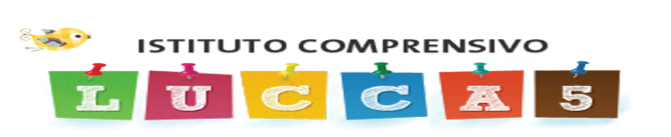              Scuole Primarie: S. Pietro a Vico, S. Cassiano a Vico, Saltocchio, Ponte a Moriano, S. Michele di MorianoScuole Infanzia: Ponte a Moriano, S. Michele di Moriano, S. Cassiano a VicoScuola Secondaria I°grado: Ponte a MorianoCRITERI PER LA COMPILAZIONE DELLE LISTE DI ATTESA A.S. 2023/2024Se alla fine del periodo previsto per le iscrizioni si ha un numero di alunni/e superiore ai posti disponibili e non può essere richiesta l’istituzione di una nuova sezione, tutti gli iscritti vengono graduati secondo i criteri declinati nella sottostante tabella, proposti e approvati dal Consiglio di Istituto in data 29/06/2022 delibera n.36 Chi si iscrive dopo il termine previsto, è inserito in una graduatoria separata che sarà aggiornata di continuo.A parità di punteggio, precedono gli alunni maggiori di età.Documentazione: ogni risposta deve essere documentata tramite stato di famiglia e residenza o ogni altra certificazione utile ai fini dell’attribuzione del punteggio.Gli alunni iscritti alla scuola dell’Infanzia che si assentano, per 30gg. consecutivi senza giustificato motivo (certificato medico o altra documentazione idonea prodotta dalla famiglia), vengono depennati dal registro.TABELLA PUNTEGGIOIl/La sottoscritt___________________________________________padre/madre di ___________________________________________nat_ il______________a____________________________________                                                                                                                                                    Barrare con XData _________________                                   	           Firma                                                                             ____________________Il/La sottoscritto/a, presa visione dell’informativa resa dalla scuola ai sensi dell’articolo 13  del Regolamento (UE) 2016/679 del Parlamento europeo e del Consiglio del 27 aprile 2016 relativo alla protezione delle persone fisiche con riguardo al trattamento dei dati personali, nonché alla libera circolazione di tali dati, dichiara di essere consapevole che la scuola presso la quale il bambino risulta iscritto può utilizzare i dati contenuti nella presente autocertificazione esclusivamente nell’ambito e per i fini istituzionali propri della Pubblica Amministrazione (decreto legislativo 30.6.2003, n. 196 e successive modificazioni, Regolamento (UE) 2016/679).Data___________________    Firma di autocertificazione_____________________________________Il /La sottoscritto/a dichiara inoltre di avere effettuato la scelta di iscrizione in osservanza delle disposizioni sulla responsabilità genitoriale di cui agli artt. 316, 337 ter e 337 quater del codice civile che richiedono il consenso di entrambi i genitori.Qualora la domanda sia firmata da un solo genitore, si intende che la scelta dell’istituzione scolastica sia stata consapevolmente condivisa.Data___________________    Firma di autocertificazione____________________________________1Bambini residenti nella frazione della scuola o nelle frazioni prive delle scuole ubicate nel bacino di utenza della scuola stessa 302Bambini che presentano handicap certificati o gravi  situazioni di disagio segnalate da strutture pubbliche (L. 104/92)precedenza assoluta3Bambini di famiglia in cui manca uno dei genitori (separazione legale, morte, situazioni di fatto certificate ….) o in affido ai servizi sociali94Disoccupazione (comprovata dall’iscrizione ad un centro per l’impiego) di entrambi i genitori105Occupazione di entrambi i genitori e mancanza in famiglia di altre persone maggiorenni conviventi56Occupazione di entrambi i genitori e presenza in famiglia di persone bisognose di assistenza (L. 104/92)67Presenza in famiglia di altri figli minori non iscritti ad alcuna scuola dell’infanzia (per ognuno fino a 6 anni)38 Presenza in famiglia di altri fratelli/sorelle attualmente frequentanti la scuola richiesta129Presenza in famiglia di altri fratelli/sorelle frequentanti una scuola dell’Istituto Comprensivo Lucca 5410Non residenti con almeno un genitore che lavora nella zona bacino di utenza della scuola411Non residenti che hanno un sostegno familiare (nonni, zii, fratelli maggiorenni) nella zona bacino di utenza della scuola412Alunno in lista di attesa nell’anno scolastico precedente (criterio valido solo per la scuola dell’Infanzia)5